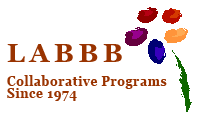 August 11, 2015Dear Parents and Guardians:I hope this letter finds you well and enjoying the wonderful August weather with family and friends. At the end of this school year, we had some changes to our administrative team as people decided to retire or take on other roles. We also had some changes in our team of Vocational Counselors. In response to these changes, we have hired new coordinators and counselors and reorganized oversight responsibilities a little.I want to take this opportunity to let you know who the Coordinator and Vocational Counselor will be for your child. Lindsay Sass has been the High School Assistant Program Director at LABBB for the past five years.  Prior to LABBB, she was a special education teacher at Wellesley Middle School for four years.  She has worked with many of the LABBB high school programs. This year, she will be coordinating two classrooms at Lexington High School, and Career Directions program at Minuteman High School.  If your child is in Sarah Cronin and Becky Dickson’s classroom, Tom Brown will be the Vocational Counselor working with your child. Tom Brown has been working at LABBB Collaborative since 1981. He was a classroom teacher for many years and then he became our Mainstream Coordinator at Lexington High School. Tom started working as a Vocational Counselor in 2012.If your child is in Mike Allen’s classroom, the Vocational Counselor working with your child will be Jeff Caritey. Jeff has worked in our Lexington High School Program and has been a teacher in our Arlington High School program since 2008. He expressed interest in a new role at LABBB where he could combine his past experience working in the vocational field with his excellent teaching skills. We are confident that the skills, experiences and dedication Jeff brings to this role will help our students reach their full potential.If your child attends Career Directions at Minuteman High School, Brian Walsh will be the Vocational Counselor working with your child. As many of you know, Brian has been an enthusiastic and committed teacher at Career Directions since 2008. He is excited to work with the students at Minuteman in this new role.We hope that you will attend our open house in September so you can meet the new members of your LABBB team in person. You will receive more specific information about the open house date and time soon. We hope you enjoy the rest of the summer vacation and look forward to seeing everyone in September.Sincerely,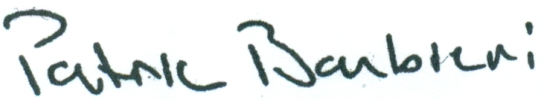 Patric BarbieriExecutive Director